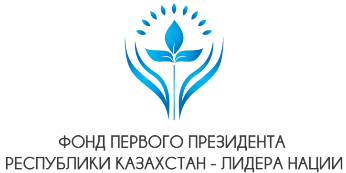 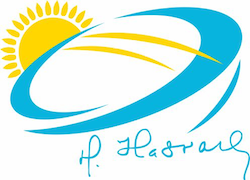 Ақпараттық хатҚазақстан Республикасының Тұңғыш Президенті – Елбасының кеңсесі, Қазақстан Республикасының Тұңғыш Президенті – Елбасының кітапханасы және қоры 2019 жылдың 21 маусымында Нұр-Сұлтан қаласында «Н. Назарбаев: Жасампаздық Дәуірі» халықаралық ғылыми конференциясын өткізеді.  Конференция Қазақстан Республикасының Тұңғыш Президенті –Елбасы Н.Ә. Назарбаевтың мемлекеттің негізін қалап, Қазақстан Компартиясының бірінші хатшысы болып сайланғаннан бастап жоғары қызметтегі ел басқаруының 30 жылдығына орайластырылған. Конференцияда саяси көшбасшылық мәселелеріне байланысты саяси, тарихи, экономикалық, құқықтық және басқа да аспектілер келесі бағыттар бойынша талқыға салынбақ:Қазақстан Республикасының Тұңғыш Президенті – Елбасы Н.Ә. Назарбаевтың тәуелсіз Қазақстанның қалыптасуына қосқан үлесі.Қазақстанның Тұңғыш Президенті  және саяси көшбасшылық мәселелері.Елбасының тарихи миссиясы. Конференцияның жұмысына қатысу үшін 2019 жылдың 15 маусымына дейін өтінімді, ал баяндама мәтінін 30 маусымға дейін nazira_2007@mail.ru электрондық мекен-жайына жіберулеріңізді сұраймыз.Өтінім мен баяндамалардың мәтіні жеке файлдармен сақталып, баяндамашының атымен аталуы тиіс (үлгі: ahmetov_zayavka, ahmetov_doklad).Мәтінге қойылатын талаптарды сақтауды сұраймыз. Баяндама мәтінінің электрондық нұсқасын рәсімдеуге қойылатын талаптар сақталмаған жағдайда  Ұйымдастыру комитеті баяндаманы конференцияға қатысудан алып тастау құықығын өзінде қалдырады.Көлемі 5 - 7 бет.* Шрифт: қаріп түрі– KZ Times New Roman, кегль – 14, жалаң жоларалық интервал; абзац – 1,25 см, абзац автоматты түрде қойылады.* Азат жол: жоғарғы және төменгі – 20 мм, сол жағы – 30 мм, оң жағы – 15 мм.* Баяндама атауы – бас әріптермен, туралау – ортасы бойынша.* Төменірек оң жиек бойынша бір азат жолдан соң: автордың аты-жөні – курсивпен, жартылай қою қаріппен (кез келген автор үшін – алдымен тегі, аралық, одан соң аралық қалдыру арқылы аты-жөні жазылады). Келесі жолда симметриялық түрде оң жиектен курсивпен – қызметін көрсету (лауазымы), мекеме атауы, ғылыми дәрежесі, келесі жолда симметриялық түрде – мемлекет пен қаланы және электрондық мекенжайды көрсету қажет.* Мәтіндегі сілтемелер тізімдегі дереккөздердің реттік нөмірі және үтір арқылы парақ нөмірі көрсетілген тік бұрышты жақшалармен белгіленеді, мысалы: [4, 89 б.].* Пайдаланылған әдебиеттер тізімі мәтін соңында жазылады және бос жол арқылы бөлінеді. Тізімдегі дереккөздер дәйексөздердің мәтінде қолданылуына қарай көрсетіледі.* Тырнақшалар «» белгісімен белгіленеді; көрсетілген даталардағы ғасырлар – рим цифрымен, жыл – араб цифрымен жазылады.* Әдебиет сілтемелер түрінде көрсетіледі, абзацты аралық арқылы жазуға болмайды.Антиплагиатқа тексеруден өтпеген (жаңашылдығы 70%-дан төмен), конференция тақырыбына сәйкес емес мәтіндер жарияланымға қабылданбайды. Конференция материалдары жинағын басып шығару жоспарланған (жарияланым тегін). Конференцияға қатысушылардың барлық іссапарлық шығындары жіберуші тараптың есебінен.«Н. Назарбаев: Жасампаздық Дәуірі» халықаралық ғылыми конференцияға қатысуғаӨТІНІШТегіАты Әкесінің атыЖұмыс орны, лауазымыҒылыми дәрежесі, атағыҰялы немесе тұрақты телефонының нөмірі (қала кодымен бірге)E-mailБаяндама тақырыбыКонференция бағытының атауыТехникалық құралдардың қажеттілігі (мультимедиялық проектор және т.б.)Конференцияға қатысу мүмкіндігі